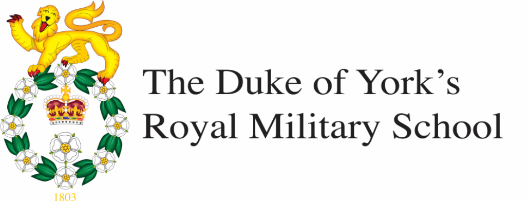 REQUEST FOR TERM TIME STUDENT LEAVE – EXCEPTIONAL CIRCUMSTANCES - ANNEX AName of child: _______________________________                     House: _______________________I would like to request permission for my child to take ‘exceptional’ term time leave from school for the following reasons and understand that family holidays are not a valid reason and that any absence may be detrimental to my child’s education.The exceptional leave I am requesting for my child is planned from (date) _______________ until _______________ resulting in a total absence of ____________ school days.I understand that I may be required to provide evidence of the above, and that this information may be shared and discussed with the relevant welfare agency. Signature of parent: _______________________________ Date: ___________________Principal’s use onlyThank you for your application for ‘exceptional leave’ for your child.  Your child’s attendance record for the last term/academic year is as follows:______________% attendance	 I confirm that this exceptional leave has been agreed:Signed _____________________ 		Date _________________Your request for exceptional leave has not been agreed for the following reason:Signed ___________________________________        Date _________________Outline of exceptional circumstances: